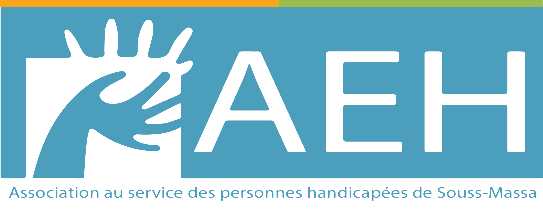 L’Association de l’Enfance Handicapée recherche 02 Educateur (ices) Spécialisés (es) et 01 chargé de transportAssociation de l’Enfance Handicapée (AEH)Depuis sa création en Février 1998, l’AEH œuvre pour faciliter la participation sociale, économique et politique des personnes handicapées à travers l’appui à la scolarisation et l’éducation des enfants, l’accompagnement des jeunes à l’insertion socio-économique, la mobilisation des acteurs et le plaidoyer pour la promotion des droits des personnes en situation du handicap.L’AEH intervient dans la région Souss-Massa en général et le Grand Agadir en particulier et cible :Les enfants en situation de handicap intellectuel et/ou mental, âgés entre 04 et 16 ans pour une prise en charge éducative, sociale et paramédicale dans ses trois centres socio-éducatifs,Les jeunes en situation du handicap du grand Agadir en priorité qui bénéficient d’une formation et d’un accompagnement personnalisé à l’insertion professionnelle,Les personnes en situation du handicap, appartenant à la région Souss-Massa, qui bénéficient des prestations d’information, d’orientation et d’accompagnement pour répondre à leurs besoins,Les acteurs locaux institutionnels et privés dont associatifs qui bénéficient des actions de sensibilisation et de formation.Composition du dossier de candidatureCopie du diplôme,CV actualisé,Lettre de motivation,Au moins 02 références avec les coordonnées des anciens employeurs,copie CIN Les modalités du poste à pourvoirLe type de contrat : CDD renouvelable ; La rémunération : intéressante  Lieu du poste : le grand Agadir  Envoi des dossiersLes dossiers sont à soumettre par mail à l’adresse suivante : recrutement@aeh.ma, avant le 20 janvier 2024NB : Uniquement les candidatures présélectionnées seront contactées pour les entretiens.ProfessionnelProfil02 Educateurs (ices) Spécialisés (es)Missions principales :Accueillir et contribuer à la prise en charge éducative des enfants en situation de handicap inscrits aux centres socio-éducatifs de l’Association Missions spécifiques :Encadrement et animation des enfants :Accueillir les enfants.Encadrer et renseigner les enfantsGérer le groupe éducatif et mettre en œuvre le programme des activités  Veiller au bien-être et à la sécurité des enfantsCommuniquer les informations concernant les enfants et les observations aux équipes d’accompagnement au responsable hiérarchiqueOrganisation et travail d’équipe :Veiller à la protection des enfants contre les maltraitancesVeiller à l’hygiène des locauxGérer le matériel de la classeParticiper aux réunions d’équipe des éducatricesParticiper à l’ensemble des réunions qui la concernentRédiger les rapports périodiquesParticipe aux activités du centre selon les besoins définis par la hiérarchie Compétences générales :Bonne connaissance du domaine de handicap et milieux associatif et de ses mécanismes.Avoir la capacité de la gestion des situations conflictuelles.Esprit d’équipe.Être disponible, autonome et réactif ;Agir avec un esprit d’équipe, rigueur, et sens de l’organisationRespecter le secret professionnel tel que défini par l’associationConditions :Être titulaire d’un diplôme d’éducatrice spécialisée, licence en sociologie ou équivalentExpériences similairesMaitriser l’outil informatiqueMaitriser la langue arabe et l’Amazigh est un plus.01 chargé de transport Accompagner et surveiller, les enfants durant le transport. Répertorier les enfants selon les listes fournies. Aider les enfants à monter et à descendre du véhicule en toute sécurité les portés ci nécessaires. Accompagner et récupérer les enfants au parc et à domicile.Assurer la surveillance à l’intérieur du véhicule et faire appliquer les règles de sécurité et le code de la route et notamment le port de la ceinture de sécurité.